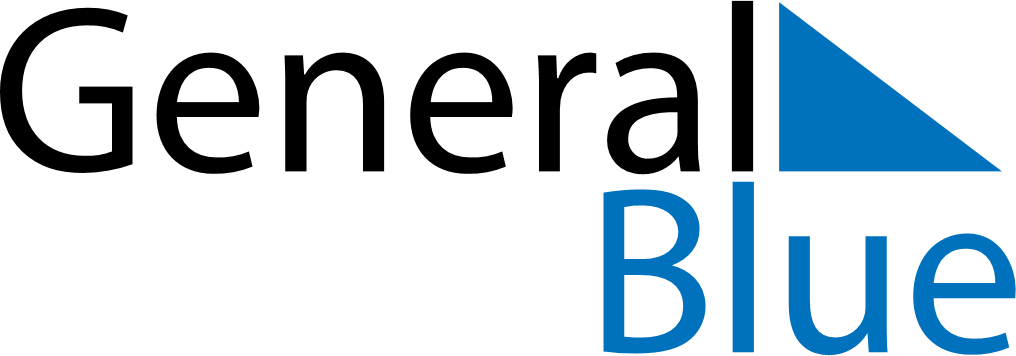 May 2024May 2024May 2024May 2024May 2024May 2024Lulea, Norrbotten, SwedenLulea, Norrbotten, SwedenLulea, Norrbotten, SwedenLulea, Norrbotten, SwedenLulea, Norrbotten, SwedenLulea, Norrbotten, SwedenSunday Monday Tuesday Wednesday Thursday Friday Saturday 1 2 3 4 Sunrise: 3:51 AM Sunset: 9:05 PM Daylight: 17 hours and 14 minutes. Sunrise: 3:47 AM Sunset: 9:09 PM Daylight: 17 hours and 21 minutes. Sunrise: 3:43 AM Sunset: 9:12 PM Daylight: 17 hours and 29 minutes. Sunrise: 3:39 AM Sunset: 9:16 PM Daylight: 17 hours and 36 minutes. 5 6 7 8 9 10 11 Sunrise: 3:36 AM Sunset: 9:20 PM Daylight: 17 hours and 44 minutes. Sunrise: 3:32 AM Sunset: 9:23 PM Daylight: 17 hours and 51 minutes. Sunrise: 3:28 AM Sunset: 9:27 PM Daylight: 17 hours and 59 minutes. Sunrise: 3:24 AM Sunset: 9:31 PM Daylight: 18 hours and 6 minutes. Sunrise: 3:20 AM Sunset: 9:34 PM Daylight: 18 hours and 14 minutes. Sunrise: 3:16 AM Sunset: 9:38 PM Daylight: 18 hours and 21 minutes. Sunrise: 3:13 AM Sunset: 9:42 PM Daylight: 18 hours and 29 minutes. 12 13 14 15 16 17 18 Sunrise: 3:09 AM Sunset: 9:46 PM Daylight: 18 hours and 36 minutes. Sunrise: 3:05 AM Sunset: 9:49 PM Daylight: 18 hours and 44 minutes. Sunrise: 3:01 AM Sunset: 9:53 PM Daylight: 18 hours and 52 minutes. Sunrise: 2:57 AM Sunset: 9:57 PM Daylight: 18 hours and 59 minutes. Sunrise: 2:54 AM Sunset: 10:01 PM Daylight: 19 hours and 7 minutes. Sunrise: 2:50 AM Sunset: 10:05 PM Daylight: 19 hours and 14 minutes. Sunrise: 2:46 AM Sunset: 10:09 PM Daylight: 19 hours and 22 minutes. 19 20 21 22 23 24 25 Sunrise: 2:42 AM Sunset: 10:12 PM Daylight: 19 hours and 30 minutes. Sunrise: 2:38 AM Sunset: 10:16 PM Daylight: 19 hours and 37 minutes. Sunrise: 2:35 AM Sunset: 10:20 PM Daylight: 19 hours and 45 minutes. Sunrise: 2:31 AM Sunset: 10:24 PM Daylight: 19 hours and 53 minutes. Sunrise: 2:27 AM Sunset: 10:28 PM Daylight: 20 hours and 0 minutes. Sunrise: 2:23 AM Sunset: 10:32 PM Daylight: 20 hours and 8 minutes. Sunrise: 2:20 AM Sunset: 10:36 PM Daylight: 20 hours and 16 minutes. 26 27 28 29 30 31 Sunrise: 2:16 AM Sunset: 10:40 PM Daylight: 20 hours and 24 minutes. Sunrise: 2:12 AM Sunset: 10:44 PM Daylight: 20 hours and 31 minutes. Sunrise: 2:08 AM Sunset: 10:48 PM Daylight: 20 hours and 39 minutes. Sunrise: 2:05 AM Sunset: 10:52 PM Daylight: 20 hours and 47 minutes. Sunrise: 2:01 AM Sunset: 10:56 PM Daylight: 20 hours and 54 minutes. Sunrise: 1:57 AM Sunset: 11:00 PM Daylight: 21 hours and 2 minutes. 